		                09.11.2020г. - 11.11.2020г.                                                        (2 год обучения)Тема: Просьбы, приказания. Существительные:«A snake, a lake, a bag, a flag».                                     Здравствуйте, уважаемые родители!Тема сегодняшнего занятия: «Просьбы, приказания».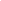  Существительные: « A snake, a lake, a bag, a flag»       Наша с Вами задача – помочь детям запомнить и правильно произносить новые английские слова.  Ниже представлены картинки для более эффективного обучения детей, так как занятия в такой форме проходят весело и ребенок не устаёт, воспринимая это как игру. Правильно произнесите слова на английском языке (для этого я специально подобрала такие картинки, где английское произношение написано на русском языке), затем попросить ребенка повторить слова за вами. Чтобы усвоить слова ребенок должен слышать и произносить их с периодичностью 4-5 раз в день, этого будет достаточно.  Как только ребенок выучит слова, поиграйте с ним в игру: "Угадай что? Угадай кто?" Например: Ваша задача показать картинку и попросить ребенка назвать то, что на ней изображено самостоятельно без вашей помощи " Игра увлекательная, детям очень понравится в неё играть. В ходе игры дети даже не заметят как закрепят слова. В данную игру ребенок может играть не только с Вами, но и с бабушкой, дедушкой, братьями и сестрами.          Желаю удачи!         P.S. Уважаемые родители жду от Вас фото и видео отчеты. Заранее благодарю за понимание. 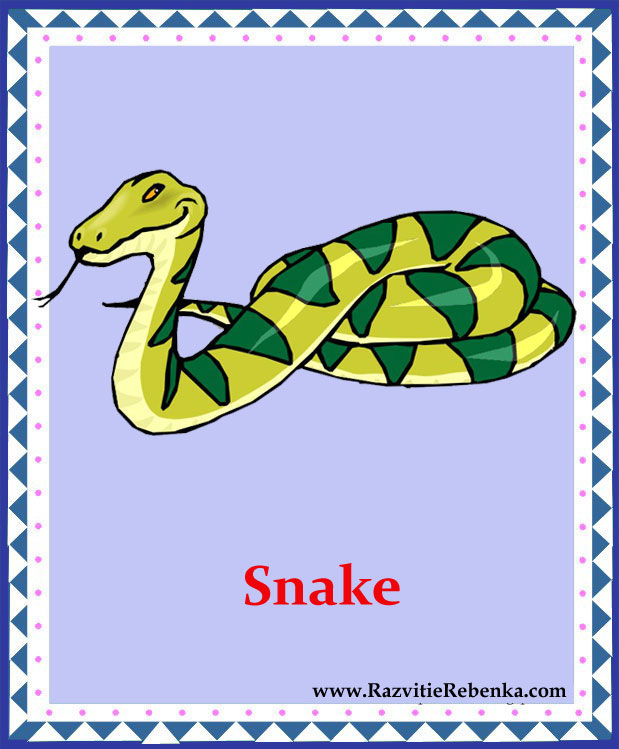                             A snake                            Змея                         (э снэйк)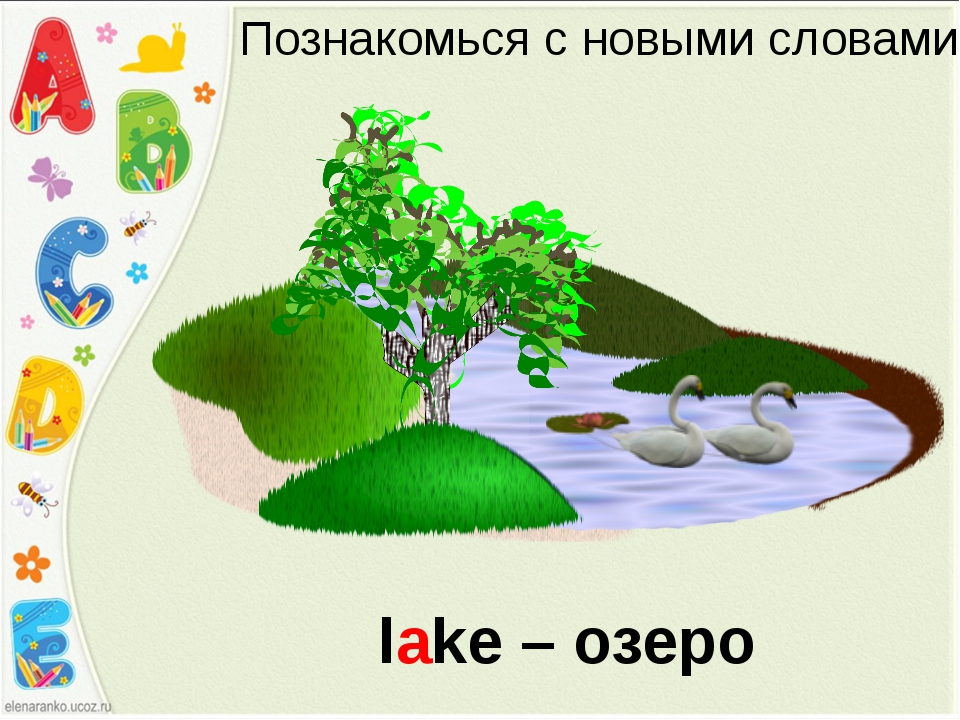                            A lake                           Озеро                          (э лэйк)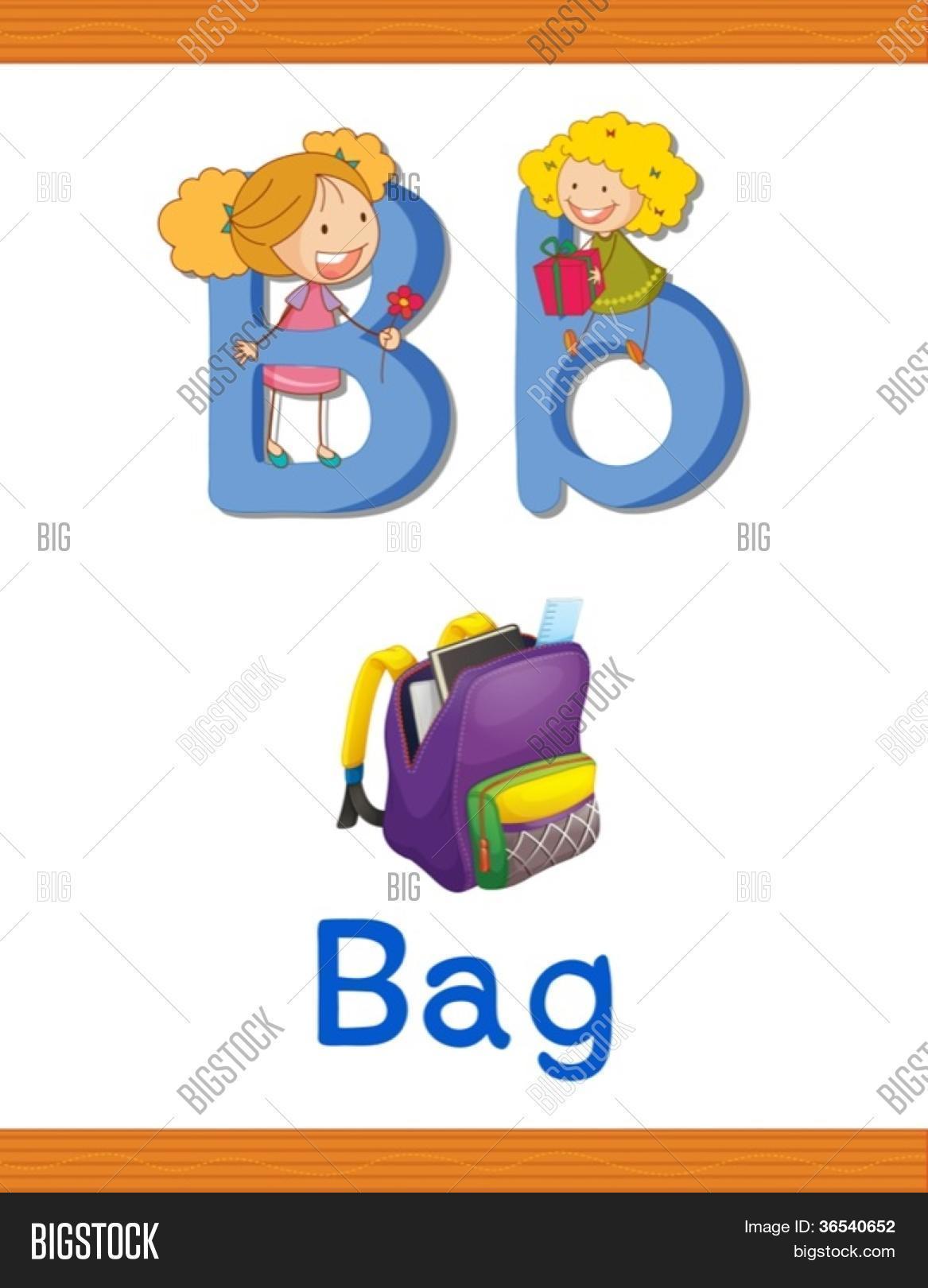                               A bag                              сумка                              (э бэг)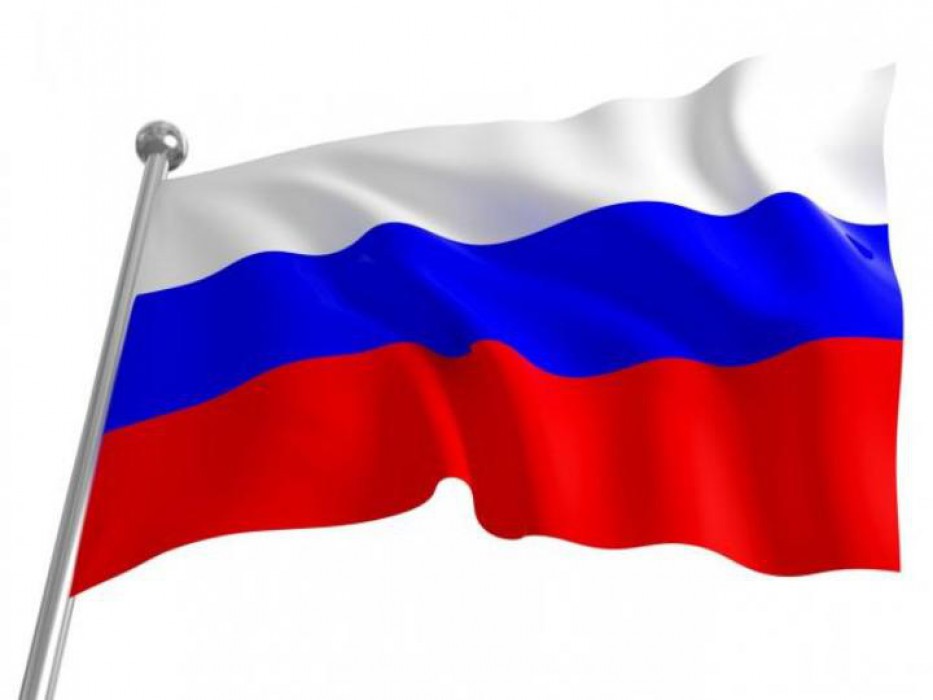                           A Flag                            Флаг                         (Э флэг)